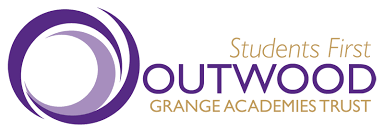 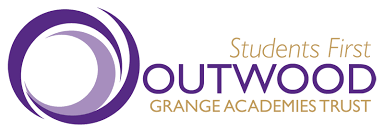 Overall purpose of the post: To be forward thinking and proactive, to fully support the administration needs of the academy. This is a fast paced and challenging environment and this role is vital to the smooth running of the Academy and achieving our single goal of “Students        first: raising standards and transforming lives”Main duties and responsibilities:Provide administrative and clerical assistance to the Principal and Business Services as directed by the Business Manager or the PA to the PrincipalResponsibility for greeting and dealing with visitors to the Academy and supporting the Academy Reception at particular times of the day.Assist with the inputting of student dataSupport the Exams & Data officer during examination Provide support to the reprographics department as directed by the Business ManagerProvide confidential administrative support as requiredUndertake filing on a weekly and monthly basisAssist with internal and external meeting arrangements, including room and catering booking, preparation of agendas and papers, distribution of appropriate papers, and minute-taking as requiredAdminister the School postal system, ensuring post is recorded appropriately.Additional Responsibilities   Dealing with any immediate problems or emergencies according to the Academy’s policies and proceduresRespecting confidential issues linked to home/students/teacher/Academy workFire Marshall duties in the case of Fire and/or Emergency Evacuation were applicableTo comply with the Academy’s Child Safeguarding Procedures, including regular liaison with the Academy’s Designated Child Safeguarding Person over any safeguarding issues or concerns;To comply with the Academy policies and procedures at all times.Undertake other reasonable duties (with competence and experience) as requested, in accordance with the changing needs of the organisation.Undertake First Aid TrainingPersonal Contacts External: Contractors, suppliers, parents, external agency professionals, other government and local authority staff, other staff from academies and schools.Internal: Students, staff, Board and Academy Council members, parents and any other visitors to the Academy.